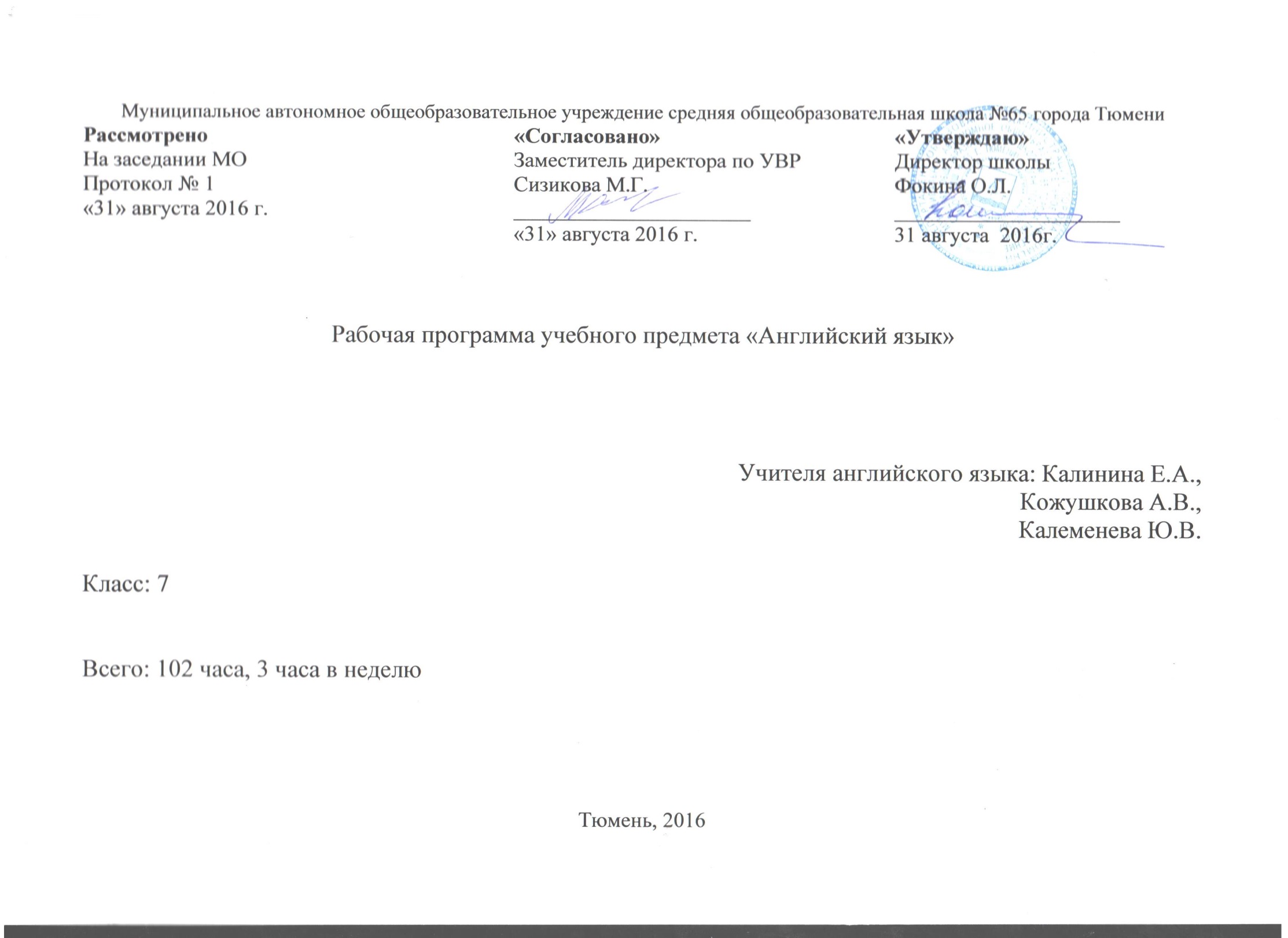 Пояснительная записка к рабочей программеРабочая программа составлена на основе:Федерального закона «Об образовании в Российской Федерации» №273-ФЗ  от 12.12.2012 г., Федерального компонента Государственного стандарта общего образования  (в ред. Приказа Минобрнауки России №   39 от 24.01.2012), авторской программы: 	Апальков В.Г. Программа общеобразовательных учреждений 5-9 кл. Просвещение, 2011Специфика курса «английского языка» в том, что он предполагает обучение четырём видам речевой деятельности: чтению, говорению, аудированию и письму. Курс направлен на развитие учащегося как индивидуальности, готовой и способной вести диалог культур.     Изучение английского языка на данной ступени образования направлено на достижение следующих целей: обеспечить развитие личности ребёнка, его речевых способностей, внимания, мышления, памяти и воображения, -развить навыки общения на иностранном языке с учётом речевых возможностей и потребностей: коммуникативные умения в говорении, аудировании, чтении и письме; -создать условия для коммуникативно-психологической адаптации школьников к изучаемому языку и преодоления в дальнейшем психологических барьеров в использовании иностранного языка как средства общения; -формировать лингвистические представления, развивать речевые, интеллектуальные познавательные способности школьников, а также общеучебные умения; -воспитывать дружелюбное отношение к представителям других стран. Основными целями являются:	Развитие иноязычной коммуникативной компетенции(речевой, языковой, социокультурной, компенсаторной, учебно‐познавательной):	- развитие речевойкомпетенции‐ совершенствование коммуникативных умений в четырех основных видах речевой деятельности (говорении, аудировании, чтении, письме);	- развитие языковой компетенции‐ систематизация ранее изученного материала; овладение новыми языковыми средствами в соответствии с отобранными темами и сферами общения; освоение знаний о языковых явлениях изучаемого языка, разных способах выражения мысли в родном и изучаемом языке;	- развитие социокультурной компетенции ‐ приобщение учащихся к культуре, традициям и реалиям стран/страны изучаемого иностранного языка в рамках тем, сфер и ситуаций общения, отвечающих опыту, интересам, психологическим особенностям учащихся основной школы в 5‐7 классах; формирование умений представлять свою страну, ее культуру в условиях иноязычного межкультурного общения.Дидактическая модель обучения: объяснительно-иллюстрационная, личностно-ориентированная педагогическая ситуация с использованием игровых технологий, технологий личностно‐ориентированного и дифференцированного обучения, информационно‐коммуникационных технологий. Задачи: 1) изучить новую лексику по темам: семья, внешность, досуг и увлечения, родная страна и страна изучаемого языка, здоровье и гигиена;2) изучитьграмматическоевремя Past continuous, Present Perfect, Present Perfect Continuous, модальныеглаголы;3) совершенствовать навыки составления письменного сообщения по темам; 4) совершенствовать навыки составления устного сообщения по темам; 5) совершенствовать техники чтения учащихся.В данном курсе реализуются основные методические принципы коммуникативного иноязычного образования: принцип овладения иноязычной культурой через общение;принцип комплексности;принцип речемыслительной активности и самостоятельности;принцип индивидуализации процесса образования;принцип функциональности;принцип ситуативности;принцип новизны.Содержание программы носит развивающий, воспитательный и обучающий характер. При проведении уроков используются беседы, работа в парах, группах, индивидуальная работа, организационно – деятельностные игры.Предметное содержание речи реализуется в воспитательном, познавательном (социокультурном) и учебном аспектах иноязычной культуры.Годовая промежуточная аттестация в 7 классе проводится в форме контрольной работы.Описание места учебного предмета в учебном плане.В соответствии с учебным планом МАОУ СОШ № 65 г. Тюмени предмет «Английский язык» изучается в 7 классе по три часа в неделю, 102 ч. в год.Тематическое планированиеТребования к знаниям, умениям и навыкам    Говорение   Диалогическая речь. В 7 классе  продолжается развитие таких речевых умений,как умения вести диалог этикетного характера, диалог-расспрос, диалог-побуждение к действию. Обучение ведению диалогов этикетного характера включает такие речевые умения как:   ♦ начать, поддержать и закончить разговор;   ♦ поздравить, выразить пожелания и отреагировать на них; выразить благодарность;   ♦ вежливо переспросить, выразить согласие /отказ.  Объем диалогов – до 3 реплик со стороны каждого учащегося.При обучении ведению диалога-расспроса отрабатываются речевые умения запрашивать и сообщать фактическую информацию (Кто? Что? Как? Где? Куда? Когда? С кем? Почему?), переходя с позиции спрашивающего на позицию отвечающего. Объем диалогов – до 4-х реплик со стороны каждого учащегося.  При обучении ведению диалога-побуждения к действию отрабатываются умения:  ♦ обратиться с просьбой и выразить готовность/отказ ее выполнить;  ♦ дать совет и принять/не принять его;  ♦ пригласить к действию/взаимодействию и согласиться/не согласиться, принять в нем участие.  Объем диалогов – до 2-х реплик со стороны каждого учащегося.  При обучении ведению диалога-обмена мнениями отрабатываются умения:   • выражать свою точку зрения;   • выражать согласие/ несогласие с точкой зрения партнера;   • выражать сомнение;   • выражать чувства, эмоции (радость, огорчение).Объем учебных диалогов – до 2-х реплик со стороны каждого учащегося.Монологическая речь. Развитие монологической речи в 7 классе предусматривает овладение следующими умениями:•	кратко высказываться о фактах и событиях, используя такие коммуникативные типы речи как описание, повествование и сообщение, а также эмоциональные и оценочные суждения;•	передавать содержание, основную мысль прочитанного с опорой на текст;•	делать сообщение в связи с прочитанным/прослушанным текстом.Объем монологического высказывания – до 8-10 фраз.АудированиеВладение умениями воспринимать на слух иноязычный текст предусматривает понимание несложных текстов с разной глубиной проникновения в их содержание (с пониманием основного содержания, с выборочным пониманием и полным пониманием текста) в зависимости от коммуникативной задачи и функционального типа текста.При этом предусматривается развитие умений:♦ выделять основную мысль в воспринимаемом на слух тексте;♦ выбирать главные факты, опуская второстепенные;♦ выборочно понимать необходимую информацию в сообщениях прагматического характера с опорой на языковую догадку, контекст.Содержание текстов должно соответствовать возрастным особенностям и интересам учащихся 7 классов, иметь образовательную и воспитательную ценность. Время звучания текстов для аудирования – до 2-х минут.ЧтениеШкольники учатся читать и понимать тексты с различной глубиной проникновения в их содержание (в зависимости от вида чтения): с пониманием основного содержания (ознакомительное чтение); с полным пониманием содержания (изучающее чтение); с выборочным пониманием нужной или интересующей информации (просмотровое/поисковое чтение).Содержание текстов должно соответствовать возрастным особенностям и интересам учащихся 7 классов, иметь образовательную и воспитательную ценность. Независимо от вида чтения возможно использование двуязычного словаря.Чтение с пониманием основного содержания текста осуществляется на несложных аутентичных материалах с ориентацией на предметное содержание, выделяемое в 7 классе, включающих факты, отражающие особенности быта, жизни, культуры стран изучаемого языка. Объем текстов для чтения – 400-500 слов.Умения чтения, подлежащие формированию:♦ определять тему, содержание текста по заголовку;♦ выделять основную мысль;♦ выбирать главные факты из текста, опуская второстепенные;♦ устанавливать логическую последовательность основных фактов текста.Чтение с полным пониманием текста осуществляется на несложных аутентичных текстах, ориентированных на предметное содержание речи в 7 классе.Формируются и отрабатываются умения:♦ полно и точно понимать содержание текста на основе его информационной переработки (языковой догадки, словообразовательного анализа, использования двуязычного словаря);♦ выражать свое мнение по прочитанному.Объем текстов для чтения до 250 слов.Чтение с выборочным пониманием нужной или интересующей информации предполагает умение просмотреть текст или несколько коротких текстов и выбрать информацию, которая необходима или представляет интерес для учащихся.Письменная речьОвладение письменной речью предусматривает развитие следующих умений:♦ делать выписки из текста;♦ писать короткие поздравления с днем рождения, другим праздником (объемом до 30 слов, включая адрес), выражать пожелания♦ заполнять бланки (указывать имя, фамилию, пол, возраст, гражданство, адрес);♦ писать личное письмо с опорой на образец (расспрашивать адресат о его жизни, делах, сообщать то же о себе, выражать благодарность, просьбы), объем личного письма – 50-60 слов, включая адрес).Языковые знания и навыкиГрафика и орфографияЗнание правил чтения и написания новых слов, отобранных для данного этапа обучения и навыки их применения в рамках изучаемого лексико-грамматического материала.Фонетическая сторона речиНавыки адекватного произношения и различения на слух всех звуков английского языка; соблюдение правильного ударения в словах и фразах. Членение предложений на смысловые группы. Соблюдение правильной интонации в различных типах предложений. Дальнейшее совершенствование слухо-произносительных навыков, в том числе применительно к новому языковому материалу.Лексическая сторона речиРасширение объема продуктивного и рецептивного лексического минимума за счет лексических средств, обслуживающих новые темы, проблемы и ситуации общения. К 500 лексическим единицам, усвоенным в начальной школе, добавляется около 400 новых лексических единиц, включающих устойчивые словосочетания, оценочную лексику, реплики-клише речевого этикета, отражающие культуру стран изучаемого языка.Развитие навыков их распознавания и употребления в речи.Знание основных способов словообразования:а) аффиксации:• прилагательных от существительных с суффиксами   -ous, -y, -al,-ful: • прилагательные  с отриц. значением с приставками  un-, il-, im-,• прилагательных  с суффиксами -ful/-less• прилагательные от глаголов с суффиксами -ive, -ative• глаголы от прилагательных с суффиксом –en• глаголы с префиксами re- (rewrite);• наречия с суффиксом - ly (quickly);Распознавание и использование интернациональных слов (doctor).Грамматическая сторона речиРасширение объема значений грамматических средств, изученных в начальной школе, и овладение новыми грамматическими явлениями.Знание признаков и навыки распознавания и употребления в речи нераспространенных и распространенных простых предложений, в том числе с несколькими обстоятельствами, следующими в определенном порядке ( Wemovedto a newhouselastyear); сложносочиненных предложений с сочинительными союзами and, but, or; сложноподчиненных предложений с союзами и союзными словами what, when, why, which, that, who, if, because, that’swhy, than, so; условных предложений реального (Zero&:Conditional I – If I seeJim, I’llinvitehimtoourschoolparty) ;всех типов вопросительных предложений (общий, специальный, альтернативный, разделительный вопросы в Present, Future,PastSimple, PresentPerfect, PresentContinuous); Знание признаков и навыки распознавания и употребления в речи конструкций с глаголами на –ing: tobegoingto (для выражения будущего действия); tolove/hatedoingsomething; Stop talking. Конструкций It takes me … to do something; to look/ feel/ be happy.Знание признаков и навыки распознавания и употребления в речи правильных и неправильных глаголов в наиболее употребительных формах действительного залога в изъявительном наклонении (Present, Past, FutureSimple, PresentPerfect, PresentContinuous); модальных глаголов и их эквивалентов ( may, can/ must/haveto/should); причастий настоящего и прошедшего времени; фразовых глаголов, обслуживающих темы, отобранные для данного этапа обучения.Навыки распознавания и употребления в речи определенного, неопределенного и нулевого артиклей; неисчисляемых и исчисляемых существительных (a flower, snow) существительных с причастиями настоящего и прошедшего времени ( a writingstudent/ a writtenexercise);существительных в функции прилагательного ( artgallery), степеней сравнения прилагательных и наречий, в том числе, образованных не по правилу ( good-better-best); личных местоимения в именительном (my) и объектном (me) падежах, а также в абсолютной форме (mine); неопределенных местоимений (some, any); наречий, оканчивающиеся на –ly (early), а также совпадающих по форме с прилагательными (fast, high)Критерии и нормы оценки обучающихся.Контроль и оценка деятельности учащихся осуществляется с помощью контрольных заданий (тестов) после каждого раздела учебника и контрольных работ по различным видам речевой деятельности в конце четверти (чтение, аудирование, говорение).Характер тестов для проверки лексико‐грамматических навыков и речевых умений доступен для учащихся и построен на пройденном и отработанном материале.Предлагаемые задания тестов и контрольных работ имеют цель показать учащимся реальный уровень их достижений и обеспечить необходимый уровень мотивации дальнейшего изучения английского языка.Чтение с пониманием основного содержания прочитанного (ознакомительное)Оценка «5» ставится учащемуся, если он понял основное содержание оригинального текста, может выделить основную мысль, определить основные факты, умеет догадываться о значении незнакомых слов из контекста, либо по словообразовательным элементам, либо по сходству с родным языком. Скорость чтения иноязычного текста может быть несколько замедленной по сравнению с той, с которой ученик читает на родном языке. Заметим, что скорость чтения на родном языке у учащихся разная. Оценка «4» ставится ученику, если он понял основное содержание оригинального текста, может выделить основную мысль, определить отдельные факты. Однако у него недостаточно развита языковая догадка, и он затрудняется в понимании некоторых незнакомых слов, он вынужден чаще обращаться к словарю, а темп чтения, более замедлен.	Оценка «3» ставится школьнику, который не совсем точно понял основное содержание прочитанного, умеет выделить в тексте только небольшое количество фактов, совсем не развита языковая догадка.	Оценка «2» выставляется ученику в том случае, если он не понял текст или понял содержание текста неправильно, не ориентируется в тексте при поиске определенных фактов, не умеет семантизировать (понимать значение)  незнакомую лексику.Чтение с полным пониманием содержания (изучающее)          Оценка «5» ставится ученику, когда он полностью понял несложный оригинальный текст (публицистический, научно-популярный; инструкцию или отрывок из туристического проспекта). Он использовал при этом все известные приемы, направленные на понимание прочитанного (смысловую догадку, анализ).          Оценка «4» выставляется учащемуся, если он полностью понял текст, но многократно обращался к словарю.          Оценка «3» ставится, если ученик понял текст не полностью, не владеет приемами его смысловой переработки.          Оценка «2» ставится в том случае, когда текст учеником не понят. Он с трудом может найти незнакомые слова в словаре.Чтение с нахождением интересующей или нужной информации (просмотровое)          Оценка «5» ставится ученику, если он может достаточно быстро просмотреть несложный оригинальный текст (типа расписания поездов, меню, программы телепередач) или несколько небольших текстов и выбрать правильно запрашиваемую информацию.         Оценка «4» ставится ученику при достаточно быстром просмотре текста, но при этом он находит только примерно 2/3 заданной информации.         Оценка «3» выставляется, если ученик находит в данном тексте (или данных текстах) примерно 2/3 заданной информации.         Оценка «2» выставляется в том случае, если ученик практически не ориентируется в тексте.Понимание речи на слух        Основной речевой задачей при понимании звучащих текстов на слух является извлечение основной или заданной ученику информации.        Оценка «5» ставится ученику, который понял основные факты, сумел выделить отдельную, значимую для себя информацию (например, из прогноза погоды, объявления, программы радио и телепередач), догадался о значении части незнакомых слов по контексту, сумел использовать информацию для решения постав­ленной задачи (например, найти ту или иную радиопередачу).       Оценка «4» ставится ученику, который понял не все основные факты. При решении коммуникативной задачи он использовал только 2/3 информации.       Оценка «3» свидетельствует, что ученик понял только 50 % текста. Отдельные факты понял неправильно. Не сумел полностью решить поставленную перед ним коммуникативную задачу.       Оценка «2» ставится, если ученик понял менее 50 % текста и выделил из него менее половины основных фактов. Он не смог решить поставленную перед ним речевую задачу.  Говорение Говорение в реальной жизни выступает в двух формах общения: в виде связных высказываний типа описания или рассказа и в виде участия в беседе с партнером.Во-первых, важными показателями рассказа или описания являются соответствия темы, полнота изложения, разнообразие языковых средств, а в ходе беседы — понимание партнера, правильное реагирование на реплики партнера, разнообразие своих реплик. Только при соблюдении этих условий речевой деятельности можно говорить о реальном общении. Поэтому все эти моменты должны учитываться, прежде всего, при оценке речевых произведений школьников.                                Во-вторых, ошибки бывают разными. Одни из них нарушают общение, т. е. ведут к непониманию. Другие же, хотя и свидетельствуют о нарушениях нормы, но не нарушают понимания. Последние можно рассматривать как оговорки.В связи с этим основными критериями оценки умений говорения следует считать:-соответствие теме,-достаточный объем высказывания,- разнообразие языковых средств и т. п., а ошибки целесообразно рассматривать как дополнительный критерий.Высказывание в форме рассказа, описанияОценка «5» ставится ученику, если он в целом справился с поставленными речевыми задачами. Его высказывание было связным и логически последовательным. Диапазон используемых языковых средств достаточно широк. Языковые средства были правильно употреблены, практически отсутствовали ошибки, нарушающие коммуникацию, или они были незначительны. Объем высказывания соответствовал тому, что задано программой на данном году обучения. Наблюдалась легкость речи и достаточно правильное произношение. Речь ученика была эмоционально окрашена, в ней имели место не только передача отдельных фактов (отдельной информации), но и элементы их оценки, выражения собственного мнения.Оценка «4» выставляется учащемуся, если он в целом справился с поставленными речевыми задачами. Его высказывание было связанным и последовательным. Использовался довольно большой объем языковых средств, которые были употреблены правильно. Однако были сделаны отдельные ошибки, нарушающие коммуникацию. Темп речи был несколько замедлен. Отмечалось произношение, страдающее сильным влиянием родного языка. Речь была недостаточно эмоционально окрашена. Элементы оценки имели место, но в большей степени высказывание содержало информацию и отражало конкретные факты.Оценка «3» ставится ученику, если он сумел в основном решить поставленную речевую задачу, но диапазон языковых средств был ограничен,  а объем высказывания не достиг нормы. Ученик допускал языковые ошибки. В некоторых местах нарушалась последовательность высказывания. Практически отсутствовали элементы оценки и выражения собственного мнения. Речь не была эмоционально окрашенной. Темп речи был замедленным.Оценка «2» ставится ученику, если он только частично справился с решением коммуникативной задачи. Высказывание было небольшим по объему (не соответствовало требованиям программы). Наблюдалась узость вокабуляра. Отсутствовали элементы собственной оценки. Учащийся допускал большое количество ошибок, как языковых, так и фонетических. Многие ошибки нарушали общение, в результате чего возникало непонимание между речевыми партнерами.Участие в беседеПри оценивании этого вида говорения важнейшим критерием также как и при оценивании связных высказываний является речевое качество и умение справиться с речевой задачей, т. е. понять партнера и реагировать правильно на его реплики, умение поддержать беседу на определенную тему. Диапазон используемых языковых средств, в данном случае, предоставляется учащемуся.Оценка «5» ставится ученику, который сумел решить речевую задачу, правильно употребив при этом языковые средства. В ходе диалога умело использовал реплики, в речи отсутствовали ошибки, нарушающие коммуникацию.Оценка «4» ставится учащемуся, который решил речевую задачу, но произносимые в ходе диалога реплики были несколько сбивчивыми. В речи были паузы, связанные с поиском средств выражения нужного значения. Практически отсутствовали ошибки, нарушающие коммуникацию.Оценка «3» выставляется ученику, если он решил речевую задачу не полностью. Некоторые реплики партнера вызывали у него затруднения. Наблюдались паузы, мешающие речевому общению.Оценка «2» выставляется, если учащийся не справился с решением речевой задачи. Затруднялся ответить на побуждающие к говорению реплики партнера. Коммуникация не состоялась.Оценивание письменной речи учащихсяОценка «5» Коммуникативная задача решена, соблюдены основные правила оформления текста, очень незначительное количество орфографических и лексико-грамматических погрешностей. Логичное и последовательное изложение материала с делением текста на абзацы. Правильное использование различных средств передачи логической связи между отдельными частями текста. Учащийся показал знание большого запаса лексики и успешно использовал ее с учетом норм иностранного языка. Практически нет ошибок. Соблюдается правильный порядок слов. При использовании более сложных конструкций допустимо небольшое количество ошибок, которые не нарушают понимание текста. Почти нет орфографических ошибок.  Соблюдается деление текста на предложения. Имеющиеся неточности не мешают пониманию текста.Оценка «4» Коммуникативная задача решена, но лексико-грамматические погрешности, в том числе выходящих за базовый уровень,  препятствуют пониманию. Мысли изложены в основном логично. Допустимы отдельные недостатки при делении текста на абзацы и при использовании средств передачи логической связи между отдельными частями текста или в формате письма. Учащийся использовал достаточный объем лексики, допуская отдельные неточности в употреблении слов или ограниченный запас слов, но эффективно и правильно, с учетом норм иностранного языка. В работе имеется ряд грамматических ошибок, не препятствующих пониманию текста. Допустимо несколько орфографических ошибок, которые не затрудняют понимание текста.Оценка «3» Коммуникативная задача решена, но языковые погрешности, в том числе при применении языковых средств, составляющих базовый уровень, препятствуют пониманию текста. Мысли не всегда изложены логично. Деление текста на абзацы недостаточно последовательно или вообще отсутствует. Ошибки в использовании средств передачи логической связи между отдельными частями текста. Много ошибок в формате письма. Учащийся использовал ограниченный запас слов, не всегда соблюдая нормы иностранного языка.  В работе либо часто встречаются грамматические ошибки элементарного уровня, либо ошибки немногочисленны, но так серьезны, что затрудняют понимание текста. Имеются многие ошибки, орфографические и пунктуационные, некоторые из них могут приводить к непониманию текста.Оценка «2»  Коммуникативная задача не решена. Отсутствует логика в построении высказывания. Не используются средства передачи логической связи между частями текста. Формат письма не соблюдается. Учащийся не смог правильно использовать свой лексический запас для выражения своих мыслей или не обладает необходимым запасом слов. Грамматические правила не соблюдаются. Правила орфографии и пунктуации не соблюдаются. 1. За письменные работы (контрольные работы, самостоятельные работы, словарные диктанты) оценка вычисляется исходя из процента правильных ответов:2. Творческие письменные работы (письма, разные виды сочинений) оцениваются по пяти критериям:а) Содержание (соблюдение объема работы, соответствие теме, отражены ли все указанные в задании аспекты, стилевое оформление речи соответствует типу задания, аргументация на соответствующем уровне, соблюдение норм вежливости).ПРИ НЕУДОВЛЕТВОРИТЕЛЬНОЙ ОЦЕНКЕ ЗА СОДЕРЖАНИЕ ОСТАЛЬНЫЕ КРИТЕРИИ НЕ ОЦЕНИВАЮТСЯ, И РАБОТА ПОЛУЧАЕТ НЕУДОВЛЕТВОРИТЕЛЬНУЮ ОЦЕНКУ;б) Организация работы (логичность высказывания, использование средств логической связи на соответствующем уровне, соблюдение формата высказывания и деление текста на абзацы);в) Лексика (словарный запас соответствует поставленной задаче и требованиям данного года обучения языку);г) Грамматика (использование разнообразных грамматических конструкций в соответствии с поставленной задачей и требованиям данного года обучения языку);д) Орфография и пунктуация (отсутствие орфографических ошибок, соблюдение главных правил пунктуации: предложения начинаются с заглавной буквы, в конце предложения стоит точка, вопросительный или восклицательный знак, а также соблюдение основных правил расстановки запятых).Оценивание выполнения контрольных заданий осуществляется по следующей схеме: оценка «3» ставится за выполнение 60%, оценка «4» («хорошо») ‐ за выполнение 75% работы; оценка «5» («отлично») предполагает выполнение 90% ‐100% работы.Материально-техническое обеспечение программы:Ваулина Ю.Е., Эванс В., Дули Дж., Подоляко О.Е. УМК «Английский в фокусе» для 7 класса. – М.: ExpressPublishing: Просвещение.Ваулина Ю.Е. Книга для чтения к учебнику «Spotlight-7» для 7 класса общеобразовательных школ/Ю.Е. Ваулина.- М: Просвещение.Ваулина Ю.Е. Сборник контрольных заданий к учебнику «Spotlight-7» для 7 класса общеобразовательных школ/Ю.Е. Ваулина.- М: Просвещение.Цифровые образовательные ресурсы:а) Интернет-страница курса (www.spotlightonrussia.ru)б) Ваулина Ю.Е., Эванс В., Дули Дж., Подоляко О.Е. CD диски «Английский в фокусе» для 7 класса. – М.: ExpressPublishing: Просвещение, 2010.КАЛЕНДАРНО – ТЕМАТИЧЕСКОЕ ПЛАНИРОВАНИЕ 7 классТемаКоличество часовОбраз жизни. Городская и сельская среда проживания школьников8Досуг и увлечения. Чтение книг. Профессия библиотекаря.8Внешность и характер.8СМИ. Школьная жизнь.12Развитие научно-технического прогресса12Досуг и увлечения. Посещение парка аттракционов, лагерей отдыха.10Родная страна и страна/страны изучаемого языка, их достопримечательности10Защита окружающей среды.10Покупки12Здоровье и личная гигиена.12Виды работОценка «3»Оценка «4»Оценка «5»Контрольные работыОт 50% до 69%От 70% до 90%От 91% до 100%Самостоятельные работы, словарные диктантыОт 60% до 74%От 75% до 94%От 95% до 100%№ п/пДата урокаДата урокаТема урокаДомашнее задание№ п/ппланфактТема урокаЛексикаГрамматикаГрамматикаГоворениеЧтениеАудированиеПисьмоДомашнее заданиеМодуль 1 «Образ жизни. Городская и сельская среда проживания школьников» (8 часов)Модуль 1 «Образ жизни. Городская и сельская среда проживания школьников» (8 часов)Модуль 1 «Образ жизни. Городская и сельская среда проживания школьников» (8 часов)Модуль 1 «Образ жизни. Городская и сельская среда проживания школьников» (8 часов)Модуль 1 «Образ жизни. Городская и сельская среда проживания школьников» (8 часов)Модуль 1 «Образ жизни. Городская и сельская среда проживания школьников» (8 часов)Модуль 1 «Образ жизни. Городская и сельская среда проживания школьников» (8 часов)Модуль 1 «Образ жизни. Городская и сельская среда проживания школьников» (8 часов)Модуль 1 «Образ жизни. Городская и сельская среда проживания школьников» (8 часов)Модуль 1 «Образ жизни. Городская и сельская среда проживания школьников» (8 часов)Модуль 1 «Образ жизни. Городская и сельская среда проживания школьников» (8 часов)Модуль 1 «Образ жизни. Городская и сельская среда проживания школьников» (8 часов)11а Жизнь в городе и жизнь загородом. 1. Повторение изученных и введение новых слов по теме "Образ жизни". Формирование грамматических навыков по теме «Настоящее простое и продолженное времена в сравнении».Активная: barn, facilities, farmyard, free, guest, hometown, homesick, huge, isolated, landscape, lonely, lovely, miss, noisy, quiet, swap, heavy trafficупр. 1Present Simple vs. Present Continuous упр. 6, 7Present Simple vs. Present Continuous упр. 6, 7Обсуждение  стиля жизни (микромонологи на базе эмоциональных  и оценочных суждений): упр.1;интервью: упр. 4Просмотровое и поисковое чтение – отрывки из личного дневника: упр. 2, 3Аудиосопровождение текста:упр. 2e-mail сообщение (упр.7)Уч: упр. 8 стр. 7, учить лексику модуль 1a 21b Семь раз отмерь, один раз отрежь.2.Формирование лексических и диалогических навыков по теме «Меры безопасности дома». Модальный глагол следует/не следует; словообразование наречий.Активная: burglar, crime, danger, door chain, leaflet, peephole, protect, rob, shoplift, steal, stranger, valuables, dusk to dawn: упр. 1;phrasal verbs – runупр. 4;Фразовые глаголыshould/shouldn’t: упр. 5; словообразование наречий от прилагательных (-ly): упр. 3should/shouldn’t: упр. 5; словообразование наречий от прилагательных (-ly): упр. 3Диалог-побуждение к действию (просьба о совете/совет): упр. 7Прогнозирование содержания текста; поисковое чтение – диалог: меры безопасности дома: упр. 2Аудиосопровождение текста: упр. 2; аудирование с выборочным пониманием заданной информации (заполнение пропусков)Листовка-памятка о правилах безопасностиУч: упр. 8 стр.9,(проект «Как защитить себя на улице»), учить лексику модуль 1b31с На досуге.3.Обучение изучающему чтению на основе текста по теме «Отдых».Активная:activity, attraction, carousel, chat, crazy, choose, exhibition, hang out, include, outdoors, skating gear, spot, surfingупр. 1;Study SkillsИспользование графических схем для усвоения лексикиОписание любимого места в городе – высказывание на основе прочитанного: упр. 3Прогнозирование содержания текста; изучающее чтение – микротекcты о Сиднее: упр. 2Аудиосопровождение текста: упр. 3Короткий текст проведении досуга  Уч: упр. 4 с.10; короткий текст о любимом месте для проведения досуга (по плану).41d Culture Corner.Главные достопримечательности Британских островов. 4.Обучение поисковому чтению и прогнозированию по теме «Британские острова».Активная:architecture, century, extinct, fortress, masterpiece, medieval, rave, spooky, unique, volcano, date back, fall downупр. 2, 3Описание/сообщение с опорой на географическую карту: упр. 1;высказывания о личных предпочтениях на основе прочитанного: упр. 4Поисковое чтение – короткие тексты о достопримечательностях Великобритании: упр. 2Аудиосопровождение текста; аудирование с выборочным пониманием заданной информации: упр. 2Короткий текст упр.5Уч: упр. 5 с 11. Короткий текст о достопримечательностях своей страны.5Sp on R Подростки5. Развитие навыков чтения и обсуждение текста «Подростки»Сравнительное высказывание; обсуждение текстаИзучающее чтение – подростки о своем образе жизниПроектПодростки в нашей странеУч: Приложение стр.3, чтение, перевод61 English in UseПокупка билета в метро.6.Активизация лексики по теме «Покупка билета в метро» на основе диалога этикетного характера.Активная:Map, passenger, ticket seller, travel by boat/ by bus/ by car/ by motorcycle, by plane, by ship, by taxi, by train, by tube, on footупр. 1, 2Этикетный диалог (с использованием карты метро): упр. 3Изучающее чтение – этикетный диалог: упр. 2Аудиосопровождение текста: упр. 2Уч: упр.2, стр.12  диалоги наизусть71 Extensive ReadingМехико.7.Обучение ознакомительному чтению с поиском нужной информации в тексте "Мехико".Активная:Block of flats, cheap, colourful, crowded, currency, local food, metro network, nightlife, populationупр. 1, 2Сообщение на основе прочитанного о родном городе/деревне (по плану): упр. 3Прогнозирование содержания текста по невербальным опорам; ознакомительное чтение – страница Интернет-сайта: упр. 2Аудиосопровождение текста: упр. 1, 2Проект«Рассказ о родном городе»  Уч: упр.3, стр.13   (Сообщение о родном городе). Подготовка к контрольной работе.81 Progress Check 8.Контрольная работа по теме «Образ жизни. Городская и сельская среда проживания школьников».Контроль усвоения лексического и грамматического материала, а так же умений читать, писать и способность к коммуникации.Контроль усвоения лексического и грамматического материала, а так же умений читать, писать и способность к коммуникации.Контроль усвоения лексического и грамматического материала, а так же умений читать, писать и способность к коммуникации.Контроль усвоения лексического и грамматического материала, а так же умений читать, писать и способность к коммуникации.Контроль усвоения лексического и грамматического материала, а так же умений читать, писать и способность к коммуникации.Контроль усвоения лексического и грамматического материала, а так же умений читать, писать и способность к коммуникации.Контроль усвоения лексического и грамматического материала, а так же умений читать, писать и способность к коммуникации.Модуль 2 «Досуг и увлечения. Чтение книг. Профессия библиотекаря» (8 часов)Модуль 2 «Досуг и увлечения. Чтение книг. Профессия библиотекаря» (8 часов)Модуль 2 «Досуг и увлечения. Чтение книг. Профессия библиотекаря» (8 часов)Модуль 2 «Досуг и увлечения. Чтение книг. Профессия библиотекаря» (8 часов)Модуль 2 «Досуг и увлечения. Чтение книг. Профессия библиотекаря» (8 часов)Модуль 2 «Досуг и увлечения. Чтение книг. Профессия библиотекаря» (8 часов)Модуль 2 «Досуг и увлечения. Чтение книг. Профессия библиотекаря» (8 часов)Модуль 2 «Досуг и увлечения. Чтение книг. Профессия библиотекаря» (8 часов)Модуль 2 «Досуг и увлечения. Чтение книг. Профессия библиотекаря» (8 часов)Модуль 2 «Досуг и увлечения. Чтение книг. Профессия библиотекаря» (8 часов)Модуль 2 «Досуг и увлечения. Чтение книг. Профессия библиотекаря» (8 часов)Модуль 2 «Досуг и увлечения. Чтение книг. Профессия библиотекаря» (8 часов)92aКниголюбы 10.Активизация грамматических навыков по теме «Простое прошедшее время». Активизация лексики по теме "Книголюбы".Активная:amazing, appearance, author, bookworm, detective, emotional, event, extraordinary, faithful, gossip, inspire, intelligent, investigation, loyal, mysterious, neat, psychology, science fiction, typical, a suspense story, at first glance, solve the mystery caseупр. 1, 2Past Simple: упр. 6, 7Сообщение на основе прочитанного текста: упр. 5Беседа в связи с прочитанным текстом: упр. 8Сообщение на основе прочитанного текста: упр. 5Беседа в связи с прочитанным текстом: упр. 8Просмотровое, поисковое, изучающее чтение (тексты о писателям приключенческого жанра): упр. 2, 3, 4Аудиосопровождение текста: упр. 2Заметка в школьную газету Уч: упр. 9 с. 17,учить лексику модуль 2а.102b Читаем классику10.Формирование лексических навыков по теме «Читаем классику»Активная:adventure, bush, cave/ explorer, journey, nephew, polo, raft, rockупр. 2, 3Past Simple/ used to: упр. 5;cоюзы в придаточных времени: упр. 6Диалог на основе прочитанного; повествование на основе прочитанного (с опорой на иллюстрации): упр. 4Диалог на основе прочитанного; повествование на основе прочитанного (с опорой на иллюстрации): упр. 4Прогнозирование содержания текста по невербальным опорам: упр. 1;ознакомительное, изучающее чтение – художественный текст: упр. 2, 3Аудиосопровождение текста: упр. 6Краткое изложение сюжета книгиУч: упр. 7, с. 19112с Он исчез!11.Извлечение необходимой информации и работа с текстом "Исчезновение" Активная:confused, cosy, crawl, gasp, gust of wind, power cut, relieved, reply, sigh, sleepy, snore, snooze, trip, whisper, yawn, a flash of lightning, be fast asleepупр. 1Повествование: игра на коллективное составление рассказа: GameПовествование: игра на коллективное составление рассказа: GameОзнакомительное, поисковое, изучающее чтение – рассказ о реальных событиях: упр. 1, 2Аудиосопровождение текста: упр. 1Рассказ о школьном конкурсеУч: упр.3, с.20; учить лексику модули 2b,c;122d Culture CornerДар рассказчика12.Обучение поисковому чтению на основе аутентичного текста «Дар рассказчика» Активная:Beast, entertain, fairy, folk tale, giant, incredible, treasure, noble, obstacle, overcome, saint, upset, valueМонолог-повествование – народная сказка (по плану): упр. 5Монолог-повествование – народная сказка (по плану): упр. 5Прогнозирование содержания текста по вербальным и невербальным опорам: упр. 1, 2а;ознакомительное, поисковое чтение – текст об ирландских сказителях: упр. 2, 3, 4Краткое изложение сказкиУч: упр.5, с 21; учить лексику модуль 2d.13Sp on R А.П. Чехов13.Ознакомительное чтение – отрывок из художественного текста об А.П. ЧеховеОценочные суждения; обсуждение текста; дискуссия о художественном переводеОценочные суждения; обсуждение текста; дискуссия о художественном переводеОзнакомительное чтение – отрывок из художественного текстаПеревод стихотворения с английского на русский  языкПроект «Мой любимый писатель»142 English in UseРассказ о событиях в прошлом14. Совершенствование навыков диалогической речи по теме «Рассказ о событиях в прошлом».Активная:Oh my goodness! You’ll never guess what happened to me!Диалог-обмен мнениями на базе повествования о событиях в прошлом: упр. 3;Диалог-обмен мнениями на базе повествования о событиях в прошлом: упр. 3;Ознакомительное, изучающее чтение – диалоги: упр. 2Аудиосопровождение текста: упр. 1, 2Уч: упр. 2, с. 22 (наизусть диалог)152 Extensive ReadingКантервилльское привидение по О.Уальду15.Обучение изучающему чтению на основе текста «Кантервилльское привидение»Активная:Ambassador, foolish, footstep, handcuffs, match, novelist, notice, oil, old-fashioned, rusty, sleepers, warn, wrist, strike a matchДиалог  на основе прочитанного: упр. 5Диалог  на основе прочитанного: упр. 5Прогнозирование содержания текста по невербальным опорам: упр. 2а;ознакомительное, поисковое чтение – художественный текст: упр. 1, 2, 3, 4Аудиосопровождение текста: упр. 2Продолжение рассказаУч: упр. 6, с.6, подготовиться к контрольной работе162 Progress Check 16.Контрольная работа по теме "Досуг и увлечения. Чтение книг. Профессия библиотекаря"Контроль усвоения лексического и грамматического материала, а так же умений читать, писать и способность к коммуникации.Контроль усвоения лексического и грамматического материала, а так же умений читать, писать и способность к коммуникации.Контроль усвоения лексического и грамматического материала, а так же умений читать, писать и способность к коммуникации.Контроль усвоения лексического и грамматического материала, а так же умений читать, писать и способность к коммуникации.Контроль усвоения лексического и грамматического материала, а так же умений читать, писать и способность к коммуникации.Контроль усвоения лексического и грамматического материала, а так же умений читать, писать и способность к коммуникации.Контроль усвоения лексического и грамматического материала, а так же умений читать, писать и способность к коммуникации.Модуль 3 «Внешность и характер» (8 часов)Модуль 3 «Внешность и характер» (8 часов)Модуль 3 «Внешность и характер» (8 часов)Модуль 3 «Внешность и характер» (8 часов)Модуль 3 «Внешность и характер» (8 часов)Модуль 3 «Внешность и характер» (8 часов)Модуль 3 «Внешность и характер» (8 часов)Модуль 3 «Внешность и характер» (8 часов)Модуль 3 «Внешность и характер» (8 часов)Модуль 3 «Внешность и характер» (8 часов)Модуль 3 «Внешность и характер» (8 часов)Модуль 3 «Внешность и характер» (8 часов)173a Найди себя!17.Формирование грамматических навыков по теме «Относительные местоимения и наречия», «Причастия»Активная:afraid, award, career, complain, creative, curious, daring, detail, design, determined, drive, enthusiasm, fencing, go-kart, imaginative, jealous, knitting, sewing, success, set up, try out, be in charge, pay attention (to)упр. 1, 2;Study SkillsМногозначные слова: упр. 3аRelative pronouns/ Adverbs (Относительные местоимения и наречия): упр. 5Relative pronouns/ Adverbs (Относительные местоимения и наречия): упр. 5Монолог-сообщение о своих увлечениях на основе прочитанного: упр. 6Прогнозирование содержания текста; просмотровое, изучающее чтение – статья из молодежного журнала: упр. 3,4Аудиосопровождение текста: упр. 3e-mail об интересном  сверстнике (по плану): Уч: упр. 7 с. 26; учить лексику 3а.183b Кто есть кто?18.Активизация и введение новой лексики по теме "Внешность и характер" Активная:baby, blond(e), cute, pigtail, plump, pretty, scar, slim, ugly, in his/her late/early thirties, of medium height упр. 1, 2-ed/-ing Participles (Причастия настоящего и прошедшего времени): упр. 4;order of Adjectives (Порядок имен прилагательных в функции определения): упр. 5-ed/-ing Participles (Причастия настоящего и прошедшего времени): упр. 4;order of Adjectives (Порядок имен прилагательных в функции определения): упр. 5Диалог: описание внешности и характера: упр. 6Прогнозирование содержания текста; ознакомительное, поисковое чтение - диалог: после спектакля в школьном театре; техника чтения вслух: упр. 3Аудиосопровождение текста: упр.3;аудирование с  выборочным пониманием заданной информации: упр. 7Описание любимого литературного героя (по плану): Уч: упр. 8 с. 29 (проект «Любимый книжный персонаж»), учить лексику 3b.  193c Вопреки всемуОбучение ознакомительному и изучающему чтение – текст о С.У. Хокинге.Активная:achieve, admire, best seller, brave, cope (with), diagnose, disease, enable, eventually, ingenious, politician, scientist, universe, wheelchair, against all oddsgive away/back/ up: упр. 3, 4Рассказ об удивительном человеке (по плану, подготовка к письму): упр. 5Ознакомительное, изучающее чтение – текст о С.У. Хокинге: упр. 1, 2, 5Аудиосопровождение текста: упр. 1Статья об удивительном человеке упр.6Уч: упр. 6 стр. 30, учить лексику 3с.203d Culture CornerНа страже ТауэраПоисковое чтение по теме «На страже Тауэра». Активная:armed forces, bodyguard, duty, guard, guide, occasion, prisoner, site, striking, take care (of)Изложение содержания прочитанного: упр. 5Прогнозирование содержания текста; просмотровое, поисковое чтение – текст о стражах лондонского Тауэра: упр. 1, 2, 3, 4Аудиосопровождение текста: упр. 1;аудирование с выборочным пониманием заданной информации: упр. 3e-mail английскому другу о достопримечательностях, упр.6Уч: упр. 6, с. 31.213 English in Use Разговор об увлечениях/работеРазвитие навыков диалогической речи по теме «Разговор о хобби и работе». Активная:lawyerупр. 1Диалог-расспрос на основе прочитанного (по плану): упр. 4Прогнозирование содержания текста; изучающее чтение – диалог: упр. 2, 3Аудиосопровождение текста: упр. 2Уч: упр. 3 стр. 32 (учить диалог), подготовиться к контрольной работе223 Progress CheckКонтрольная работа по теме "Внешность и характер" Контроль усвоения лексического и грамматического материала, а так же умений читать, писать и способность к коммуникации.Контроль усвоения лексического и грамматического материала, а так же умений читать, писать и способность к коммуникации.Контроль усвоения лексического и грамматического материала, а так же умений читать, писать и способность к коммуникации.Контроль усвоения лексического и грамматического материала, а так же умений читать, писать и способность к коммуникации.Контроль усвоения лексического и грамматического материала, а так же умений читать, писать и способность к коммуникации.Контроль усвоения лексического и грамматического материала, а так же умений читать, писать и способность к коммуникации.Контроль усвоения лексического и грамматического материала, а так же умений читать, писать и способность к коммуникации.233 Extensive ReadingДети во времена королевы ВикторииОбучение изучающему чтению на основе текста «Дети во времена королевы Виктории»Активная:adult, chimney, chimney sweep, coal, conditions, cotton, cruel, factory, fix, master, mine, narrow, orphan, poor, thread, truck, tunnel, Victorian, wage, work long hoursВысказывания по теме текста: упр. 1;составление тезисов;сообщение по тезисам на основе прочитанного: упр. 4;высказывания по прочитанному, включающие эмоциональные и оценочные суждения: упр. 5Прогнозирование содержания текста;поисковое, изучающее чтение: упр. 2, 3Аудиосопровождение текста: упр. 2текст о детском труде в России 19 в. упр.6Уч: упр. 6 с. 3324Sp on R После уроков Развитие лексико-грамматических навыков при чтении текста "После уроков"Описание; сообщение; оценочные суждения на основе прочитанногоИзучающее чтение – статьяНаписать рекламный буклетМодуль 4 «Об этом говорят и пишут» (12 часов)Модуль 4 «Об этом говорят и пишут» (12 часов)Модуль 4 «Об этом говорят и пишут» (12 часов)Модуль 4 «Об этом говорят и пишут» (12 часов)Модуль 4 «Об этом говорят и пишут» (12 часов)Модуль 4 «Об этом говорят и пишут» (12 часов)Модуль 4 «Об этом говорят и пишут» (12 часов)Модуль 4 «Об этом говорят и пишут» (12 часов)Модуль 4 «Об этом говорят и пишут» (12 часов)Модуль 4 «Об этом говорят и пишут» (12 часов)Модуль 4 «Об этом говорят и пишут» (12 часов)Модуль 4 «Об этом говорят и пишут» (12 часов)254a Заметки в газету 1.Активизация и введение новой лексики по теме "Заметки в газету"Активная:horoscope, nursery rhyme, panic, porridge, break a recordупр. 1, 2Past Continuous: упр. 5, 6, 7; Game;Study SkillsСоотнесение языковых явлений с родным языком при изучении грамматикиPast Continuous: упр. 5, 6, 7; Game;Study SkillsСоотнесение языковых явлений с родным языком при изучении грамматикиСоставление тезисов новостных заметок; передача содержания прочитанного с опорой на тезисы: упр. 4Прогнозирование содержания текста по заголовку; ознакомительное чтение – новостные заметки с Интернет-сайта: упр. 3Аудиосопровождение текста: упр. 3Заметка о новостях в родном крае упр.8Учить слова модуль 4а264a Заметки в газету 2.Формирование грамматических навыков по теме «Прошедшее продолженное время»Активная:horoscope, nursery rhyme, panic, porridge, break a recordупр. 1, 2Past Continuous: упр. 5, 6, 7; Game;Study SkillsСоотнесение языковых явлений с родным языком при изучении грамматикиPast Continuous: упр. 5, 6, 7; Game;Study SkillsСоотнесение языковых явлений с родным языком при изучении грамматикиСоставление тезисов новостных заметок; передача содержания прочитанного с опорой на тезисы: упр. 4Прогнозирование содержания текста по заголовку; ознакомительное чтение – новостные заметки с Интернет-сайта: упр. 3Аудиосопровождение текста: упр. 3Заметка о новостях в родном крае упр.8Уч: упр.8 с. 37, (проект «Новостная статья»)274b А вы слышали о …?Обучение прогнозированию содержания текста; ознакомительное, поисковое чтение – диалог о невероятном событии. Словарный диктантАктивная:excited, interested, sad, shocked, surprised, worriedупр. 1;phrasal verbs (go): упр. 4Past Simple vs. Past Continuous: упр. 5Past Simple vs. Past Continuous: упр. 5Интервью о событии:упр. 3;Сообщение новоcти/реакция на новость: упр. 6Прогнозирование содержания текста; ознакомительное, поисковое чтение – диалог о невероятном событии: упр. 2Аудиосопровождение текста: упр. 2Первая страница школьной газеты –упр.7Уч: упр.2 с. 38 (выучить диалог по ролям в парах)284b А вы слышали о …?Развитие грамматического навыка употребления простого прошедшего и прошедшего длительного времен.Активная:excited, interested, sad, shocked, surprised, worriedупр. 1;phrasal verbs (go): упр. 4Past Simple vs. Past Continuous: упр. 5Past Simple vs. Past Continuous: упр. 5Интервью о событии:упр. 3;Сообщение новоcти/реакция на новость: упр. 6Прогнозирование содержания текста; ознакомительное, поисковое чтение – диалог о невероятном событии: упр. 2Аудиосопровождение текста: упр. 2Первая страница школьной газеты –упр.7Уч: упр.7 с.39294c Действуй!Активизация навыков поискового изучающего чтения: полилог "Действуй".Активная:ceremony, mayor, nature, pollution, stray animalsПолилог о событии: упр. 4Ознакомительное и изучающее чтение: упр. 1, 2Аудиосопровождение текста: упр. 2;аудирование с  пониманием основного содержания, выборочным пониманием заданной информации: упр. 3Новостная заметка: упр.5Уч: упр. 5, с.40304d Culture CornerЖурналы для подростков в ВеликобританииПросмотровое, изучающее чтение – текст о британских журналах для подростков. Активная:attractive, beauty, celebrity, glossy, offerупр. 1, 2Полилог в связи с  прочитанным: упр. 4Просмотровое, изучающее чтение – текст о британских журналах для подростков: упр. 2, 3Аудиосопровождение текста: упр. 3Отчет о результатах опроса в классе: Уч: стр. 41 упр.5	31Sp on R Школьный журналАктивизация лексического материала по теме "Школьный журнал"Обсуждение текста, сообщение на основе прочитанногоИзучающее чтение – статьяСтихотворный переводВыучить стихотворение на английском языке324 English in Use Что посмотреть?Совершенствование навыков диалогической речи на основе диалога-побуждение к действию по теме «Что посмотреть?».Активная:music show, police drama, wildlife documentaryупр.1;Словообразование: прилагательные от глаголов с суффиксами -able, -ible, -ent: упр. 5Словообразование: прилагательные от глаголов с суффиксами -able, -ible, -ent: упр. 5Диалог-побуждение к действию (выбор ТВ программы для совместного просмотра): упр. 4Прогнозирование содержания текста; ознакомительное, поисковое чтение: упр. 2, 3Аудиосопровождение текста: упр. 2, 3Учить слова модуль 4с, 4d, 4 English in Use334 Extensive Reading Включайся и настраивайся!Активизация лексико-грамматических навыков 4 модуля, ознакомительное и поисковое чтение текста «Включайся и настраивайся!». Активная: лексика по теме «Радиопрограммы»campus, chart, hit, equipment, experience, journalist, inform, presenter, review, break downупр. 1Ролевая игра – составление и презентация радиопрограммы о школьных/местных новостях: упр. 4Прогнозирование содержания текста; ознакомительное и поисковое чтение: упр. 2, 3Аудиосопровождение текста: упр.2;аудирование с пониманием основного содержания: упр. 4Уч: упр. 5 с. 43 (проект «Новостная статья»)344Повторение грамматикиСовершенствование грамматических навыков по теме «Прошедшее продолженное время. Отрицание».Самоконтроль, самокоррекция, рефлексия по материалу и освоению речевых умений – подготовка к контрольной работеСамоконтроль, самокоррекция, рефлексия по материалу и освоению речевых умений – подготовка к контрольной работеСамоконтроль, самокоррекция, рефлексия по материалу и освоению речевых умений – подготовка к контрольной работеСамоконтроль, самокоррекция, рефлексия по материалу и освоению речевых умений – подготовка к контрольной работеСамоконтроль, самокоррекция, рефлексия по материалу и освоению речевых умений – подготовка к контрольной работеСамоконтроль, самокоррекция, рефлексия по материалу и освоению речевых умений – подготовка к контрольной работеСамоконтроль, самокоррекция, рефлексия по материалу и освоению речевых умений – подготовка к контрольной работеПовторить лексику по модулю 4, Grammar practice 4 подготовка к тесту354 Итоговый урок Обобщающее повторение по теме «Об этом говорят и пишут».Самоконтроль, самокоррекция, рефлексия по материалу и освоению речевых умений – подготовка к контрольной работеСамоконтроль, самокоррекция, рефлексия по материалу и освоению речевых умений – подготовка к контрольной работеСамоконтроль, самокоррекция, рефлексия по материалу и освоению речевых умений – подготовка к контрольной работеСамоконтроль, самокоррекция, рефлексия по материалу и освоению речевых умений – подготовка к контрольной работеСамоконтроль, самокоррекция, рефлексия по материалу и освоению речевых умений – подготовка к контрольной работеСамоконтроль, самокоррекция, рефлексия по материалу и освоению речевых умений – подготовка к контрольной работеСамоконтроль, самокоррекция, рефлексия по материалу и освоению речевых умений – подготовка к контрольной работеПриготовиться к контрольной работе364 Progress Check Контрольная работа по теме «Об этом говорят и пишут».Контроль усвоения лексического и грамматического материала, а так же умений читать, писать и способность к коммуникации.Контроль усвоения лексического и грамматического материала, а так же умений читать, писать и способность к коммуникации.Контроль усвоения лексического и грамматического материала, а так же умений читать, писать и способность к коммуникации.Контроль усвоения лексического и грамматического материала, а так же умений читать, писать и способность к коммуникации.Контроль усвоения лексического и грамматического материала, а так же умений читать, писать и способность к коммуникации.Контроль усвоения лексического и грамматического материала, а так же умений читать, писать и способность к коммуникации.Контроль усвоения лексического и грамматического материала, а так же умений читать, писать и способность к коммуникации.Модуль 5 «Что ждет нас в будущем» (12 часов)Модуль 5 «Что ждет нас в будущем» (12 часов)Модуль 5 «Что ждет нас в будущем» (12 часов)Модуль 5 «Что ждет нас в будущем» (12 часов)Модуль 5 «Что ждет нас в будущем» (12 часов)Модуль 5 «Что ждет нас в будущем» (12 часов)Модуль 5 «Что ждет нас в будущем» (12 часов)Модуль 5 «Что ждет нас в будущем» (12 часов)Модуль 5 «Что ждет нас в будущем» (12 часов)Модуль 5 «Что ждет нас в будущем» (12 часов)Модуль 5 «Что ждет нас в будущем» (12 часов)Модуль 5 «Что ждет нас в будущем» (12 часов)375a Взгляд в будущее Развитие навыков ознакомительного, просмотрового, чтения – тексты детей о будущем Земли Активная:believe, cause, exist, fuel, mini-submarine, petrol, traffic jamупр.1;phrasal verbs (look): упр. 7Future Simple: упр. 3, 5Future Simple: упр. 3, 5Обсуждение текста: упр. 6Диалог-расспрос на базе Future Simple: упр. 4Ознакомительное, просмотровое, чтение – тексты детей о будущем Земли: упр. 1, 2Аудирование с  целью проверки выполненного задания по заполнению пропусков: упр. 6Текст о прогнозах на будущее (по образцу):Уч: упр.8, с. 47.385a Взгляд в будущее Совершенствование грамматических навыков по теме «Простое будущее время» Активная:believe, cause, exist, fuel, mini-submarine, petrol, traffic jamупр.1;phrasal verbs (look): упр. 7Future Simple: упр. 3, 5Future Simple: упр. 3, 5Обсуждение текста: упр. 6Диалог-расспрос на базе Future Simple: упр. 4Ознакомительное, просмотровое, чтение – тексты детей о будущем Земли: упр. 1, 2Аудирование с  целью проверки выполненного задания по заполнению пропусков: упр. 6Текст о прогнозах на будущее (по образцу):Выучить слова модуль 5а395b Помешанные на электроникеАктивизация навыков прогнозирования содержания текста; изучающее чтение – диалог об электронной игрушке. Активная:affection, button, computerize, file, hungry, press, store, text message, clean up, have a pointупр. 1Future forms (Формы для выражения будущего времени): упр. 4;Zero & Conditional 1: упр. 5Future forms (Формы для выражения будущего времени): упр. 4;Zero & Conditional 1: упр. 5Выражение согласия/ несогласия:  упр. 6, 7Прогнозирование содержания текста; изучающее чтение – диалог об электронной игрушке: упр. 2, 3Аудиосопровождение текста: упр. 2;аудирование с выборочным пониманием заданной информации: упр. 3Рекламное объявление упр.9Уч: Рекламное объявление (реклама электронного прибора): упр. 9 с. 49405b Помешанные на электроникеФормирование и отработка грамматического навыка употребления придаточных условия (0 и 1 типов)Активная:affection, button, computerize, file, hungry, press, store, text message, clean up, have a pointупр. 1Future forms (Формы для выражения будущего времени): упр. 4;Zero & Conditional 1: упр. 5Future forms (Формы для выражения будущего времени): упр. 4;Zero & Conditional 1: упр. 5Выражение согласия/ несогласия:  упр. 6, 7Прогнозирование содержания текста; изучающее чтение – диалог об электронной игрушке: упр. 2, 3Аудиосопровождение текста: упр. 2;аудирование с выборочным пониманием заданной информации: упр. 3Рекламное объявление упр.9Выучить слова модуль 5b415c Каково ваше мнение?Развитие лексических и грамматических навыков по теме «Каково Ваше мнение?»Активная:behave, inspiration, lecture, motivate, replaceВыражение мнения по проблеме (за и против): упр. 1, 6аПрогнозирование содержания текста; поисковое, изучающее чтение – статья о дистанционном обучении (за и против): упр. 2, 3, 4, 5Аудиосопровождение текста: упр. 2Эссе «Компьютеры: за и против»: Уч: Эссе «Компьютеры: за и против»: упр. 6b с. 50425d Culture CornerПоколение высоких технологий!Активизация навыков поискового чтения по теме «Поколение высоких технологий»Активная:afford, digital music player, games console, hi-fi system, high-tech, increase, innovation, percentage, receiveИзложение содержания прочитанного (с опорой на диаграмму): упр. 3Прогнозирование содержания текста (с опорой на диаграмму); ознакомительное и поисковое чтение: упр. 1, 2Аудиосопровождение текста: упр. 1Составление анкетыупр.4Уч: Составление анкеты-опросника по проблеме «Техника в моей жизни»; составление диаграммы по итогам опроса: упр. 4, с. 5143Sp on R Музей космосаОбучение изучающему чтению на основе статьи "Музей космоса"Обсуждение прочитанногоИзучающее чтение – статьяСтр.7, чтение, перевод текста445 English in Use Инструкции Совершенствование навыков диалогической речи по теме «Инструкции».Активная:connect to the Internet, click on “send”, select an email addressДиалог-побуждение к действию (по образцу): упр. 3b, 4Прогнозирование содержания текста; ознакомительное, поисковое чтение: упр. 1, 2Аудиосопровождение текста: упр. 2Уч: упр. 2 с. 52 (Учить диалог)455 Extensive Reading Симуляторы реальности Изучающее чтение текста «Симуляторы реальности»Активная:cockpit, develop, fault, flight simulator, function, simulate, trainСловообразование: прилагательные от существительных с суффиксами-ous, -y, -al,-ful: упр. 4Словообразование: прилагательные от существительных с суффиксами-ous, -y, -al,-ful: упр. 4Сообщение в связи с прочитанным (на основе эмоциональных и оценочных суждений): упр. 3Ознакомительное и изучающее чтение: упр. 1–2 Аудиосопровождение текста: упр. 1Проект «Города будущего»: упр.5Уч: с. 53 упр. 5, подготовиться к контрольной работе465 Progress CheckКонтрольная работа по теме "Что ждет нас в будущем?" Контроль усвоения лексического и грамматического материала, а так же умений читать, писать и способность к коммуникации.Контроль усвоения лексического и грамматического материала, а так же умений читать, писать и способность к коммуникации.Контроль усвоения лексического и грамматического материала, а так же умений читать, писать и способность к коммуникации.Контроль усвоения лексического и грамматического материала, а так же умений читать, писать и способность к коммуникации.Контроль усвоения лексического и грамматического материала, а так же умений читать, писать и способность к коммуникации.Контроль усвоения лексического и грамматического материала, а так же умений читать, писать и способность к коммуникации.Контроль усвоения лексического и грамматического материала, а так же умений читать, писать и способность к коммуникации.475Повторение грамматикиСовершенствование грамматических навыков по теме «Простое будущее время. Вопрос. Отрицание».Самоконтроль, самокоррекция, рефлексия по материалу и освоению речевых умений – подготовка к контрольной работеСамоконтроль, самокоррекция, рефлексия по материалу и освоению речевых умений – подготовка к контрольной работеСамоконтроль, самокоррекция, рефлексия по материалу и освоению речевых умений – подготовка к контрольной работеСамоконтроль, самокоррекция, рефлексия по материалу и освоению речевых умений – подготовка к контрольной работеСамоконтроль, самокоррекция, рефлексия по материалу и освоению речевых умений – подготовка к контрольной работеСамоконтроль, самокоррекция, рефлексия по материалу и освоению речевых умений – подготовка к контрольной работеСамоконтроль, самокоррекция, рефлексия по материалу и освоению речевых умений – подготовка к контрольной работеGrammar practice 5485 Итоговый урокОбобщающее повторение по теме «Что ждет нас в будущем?». Самоконтроль, самокоррекция, рефлексия по материалу и освоению речевых умений – подготовка к контрольной работеСамоконтроль, самокоррекция, рефлексия по материалу и освоению речевых умений – подготовка к контрольной работеСамоконтроль, самокоррекция, рефлексия по материалу и освоению речевых умений – подготовка к контрольной работеСамоконтроль, самокоррекция, рефлексия по материалу и освоению речевых умений – подготовка к контрольной работеСамоконтроль, самокоррекция, рефлексия по материалу и освоению речевых умений – подготовка к контрольной работеСамоконтроль, самокоррекция, рефлексия по материалу и освоению речевых умений – подготовка к контрольной работеСамоконтроль, самокоррекция, рефлексия по материалу и освоению речевых умений – подготовка к контрольной работеМодуль 6 «Развлечения» (10 часов)Модуль 6 «Развлечения» (10 часов)Модуль 6 «Развлечения» (10 часов)Модуль 6 «Развлечения» (10 часов)Модуль 6 «Развлечения» (10 часов)Модуль 6 «Развлечения» (10 часов)Модуль 6 «Развлечения» (10 часов)Модуль 6 «Развлечения» (10 часов)Модуль 6 «Развлечения» (10 часов)Модуль 6 «Развлечения» (10 часов)Модуль 6 «Развлечения» (10 часов)Модуль 6 «Развлечения» (10 часов)496а Здесь начинается удовольствие Активизация и введение новой лексики по теме "Развлечения"Активная:explore, mansion, go on a rocket journey, go on a water ride, go souvenir shopping, shake hands with, take a strollупр. 1real/true: упр. 8phrasal verbs (come): упр. 9Present Perfect: упр. 4;Linking sentences: упр. 5, 6, GamePresent Perfect: упр. 4;Linking sentences: упр. 5, 6, GameВысказывания на ассоциативной основе (музыка – ощущения): упр. 2;сообщение о тематическом парке (на основе прочитанного): упр.7Прогнозирование содержания текста; ознакомительное, просмотровое, чтение – тексты с Интернет-сайты парков развлечений: упр. 3, 4Аудиосопровождение текста: упр. 3Реклама тематического парка: упр. 10Выучить слова модуль 6а506а Здесь начинается удовольствие Формирование грамматических навыков по теме «Настоящее совершенное время».Активная:explore, mansion, go on a rocket journey, go on a water ride, go souvenir shopping, shake hands with, take a strollупр. 1real/true: упр. 8phrasal verbs (come): упр. 9Present Perfect: упр. 4;Linking sentences: упр. 5, 6, GamePresent Perfect: упр. 4;Linking sentences: упр. 5, 6, GameВысказывания на ассоциативной основе (музыка – ощущения): упр. 2;сообщение о тематическом парке (на основе прочитанного): упр.7Прогнозирование содержания текста; ознакомительное, просмотровое, чтение – тексты с Интернет-сайты парков развлечений: упр. 3, 4Аудиосопровождение текста: упр. 3Реклама тематического парка: упр. 10Уч: Проект «Реклама парка аттракционов», упр 10, с. 57516b Лагеря отдыха для подростков Обучение прогнозированию содержания текста на основе диалога-расспроса о предстоящих каникулах в детском лагере.Активная:book, survive, teen camp, tree house, web page, have acting classesупр. 1Present Perfect (already/yet/just/ever/never/before): упр. 5, 7Present Perfect (already/yet/just/ever/never/before): упр. 5, 7Диалог-расспрос (по образцу): упр.3; приглашение; принятие/отказ от приглашения: упр. 4;микродиалоги о подготовке к отдыху в летнем лагере: упр. 6Прогнозирование содержания текста; изучающее чтение – диалог о предстоящих каникулах в детском лагере: упр. 2Аудиосопровождение текста: упр. 2;аудирование с  выборочным пониманием заданной информации: упр. 8Список выполненных дел перед отъездомУч: упр. 2 стр. 58 (выучить диалог по ролям в парах)526b Лагеря отдыха для подростковСовершенствование навыка употребления настоящего совершенного времени с соответствующими наречиями Активная:book, survive, teen camp, tree house, web page, have acting classesупр. 1Present Perfect (already/yet/just/ever/never/before): упр. 5, 7Present Perfect (already/yet/just/ever/never/before): упр. 5, 7Диалог-расспрос (по образцу): упр.3; приглашение; принятие/отказ от приглашения: упр. 4;микродиалоги о подготовке к отдыху в летнем лагере: упр. 6Прогнозирование содержания текста; изучающее чтение – диалог о предстоящих каникулах в детском лагере: упр. 2Аудиосопровождение текста: упр. 2;аудирование с  выборочным пониманием заданной информации: упр. 8Список выполненных дел перед отъездомУч: Стр. 59 упр.9536c Замечательное время!Развитие навыков прогнозирования содержания текста, изучающее чтение – открытка другу с отдыхаАктивная:hair-raising, sailing, water skiing, wave riding, get back, go sunbathing;Study SkillsЯзык описаний: использование прилагательных: упр. 4has gone/ has been: упр. 5has gone/ has been: упр. 5Диалог (по телефону) – на основе прочитанного: упр. 6Прогнозирование содержания текста; изучающее чтение – открытка другу с отдыха: упр. 1. 2, 3Аудиосопровождение текста: упр. 2Открытка другу  с отдыхаУч: упр.7 с. 60546d Culture CornerПарки развлечений: Леголэнд, Калифорния Активизация навыков поискового чтения по теме «Тематические парки развлечений».Активная:balanced, bone, brick, driving license, (un)forgettable, fossil, possible, responsible, spectacular, toffee apple, find out, go on a safari treck, take a ride on a roller coasterСловообразование: прилагательные с отрицательным значением с приставками un-, il-, im-, in-, ir- Словообразование: прилагательные с отрицательным значением с приставками un-, il-, im-, in-, ir- Диалог (по телефону) – на основе прочитанного: упр. 4;радиореклама известного парка развлечений: упр. 5Прогнозирование содержания текста; ознакомительное и поисковое чтение; составление плана: упр. 1, 2, 3Аудиосопровождение текста: упр. 2Уч: Выполнить проектную работу стр. 61 упр. 6, выучить слова модуль 6 d.55Sp on R В компьютерном лагере Совершенствование лексико-грамматических и монологических навыков на основе статьи "В компьютерном лагере"Сообщение на основе прочитанного, обсуждение текстаИзучающее чтение – статьяСтатья для журнала: о своем любимом лагереТекст /статья для журнала: о своем любимом лагере566 English in Use Бронирование места в летнем лагереРазвитие навыков диалогической речи по теме «Резервирование мест в летнем лагере».Активная:reserve a place, there aren’t any places left, send a depositупр. 1Диалоги этикетного характера: упр. 4Прогнозирование содержания текста; изучающее чтение: упр. 2, 3Аудиосопровождение текста: упр. 2Уч: 3 с. 62 (диалог наизусть)576 Extensive Reading Правила поведения в бассейнеПрогнозирование содержания текста (по вербальным и невербальным опорам) "Инструкция". Активная:area, cramp, designate, display, diving, lifeguard, obey, splash, follow the rules, get into trouble, put sb in dangerРолевая игра – беседа спасателя/инструктора по плаванию о безопасности в бассейне: упр. 4Прогнозирование содержания текста (по вербальным и невербальным опорам); ознакомительное и поисковое чтение: упр. 2–3 Study SkillsАудиосопровождение текста: упр. 2Подготовиться к контрольной работе586 Progress CheckКонтрольная работа по теме "Развлечения"Контроль усвоения лексического и грамматического материала, а так же умений читать, писать и способность к коммуникации.Контроль усвоения лексического и грамматического материала, а так же умений читать, писать и способность к коммуникации.Контроль усвоения лексического и грамматического материала, а так же умений читать, писать и способность к коммуникации.Контроль усвоения лексического и грамматического материала, а так же умений читать, писать и способность к коммуникации.Контроль усвоения лексического и грамматического материала, а так же умений читать, писать и способность к коммуникации.Контроль усвоения лексического и грамматического материала, а так же умений читать, писать и способность к коммуникации.Контроль усвоения лексического и грамматического материала, а так же умений читать, писать и способность к коммуникации.Модуль 7 «В центре внимания» (10 часов)Модуль 7 «В центре внимания» (10 часов)Модуль 7 «В центре внимания» (10 часов)Модуль 7 «В центре внимания» (10 часов)Модуль 7 «В центре внимания» (10 часов)Модуль 7 «В центре внимания» (10 часов)Модуль 7 «В центре внимания» (10 часов)Модуль 7 «В центре внимания» (10 часов)Модуль 7 «В центре внимания» (10 часов)Модуль 7 «В центре внимания» (10 часов)Модуль 7 «В центре внимания» (10 часов)Модуль 7 «В центре внимания» (10 часов)597a Дорога славыАктивизация и введение новой лексики по теме "Дорога славы"Активная:actor, actress, athlete, expensive, intelligent, model, opera singer, proud rich,упр. 1Comparative/ Superlative forms (Степени сравнения прилагательных и наречий): упр. 3, 4, 5Comparative/ Superlative forms (Степени сравнения прилагательных и наречий): упр. 3, 4, 5Диалог с элементами описания человека (внешность, характер): упр. 7Чтение и ответы на вопросы викторины о знаменитостях: упр. 3Аудирование с выборочным пониманием информации (проверка ответов): упр. 2, 6Составление вопросов викторины: у.8Выучить слова модуль 7а607a Дорога славыСовершенствование грамматических навыков по теме «Степени сравнения прилагательных» «Времена в сравнении»Активная:actor, actress, athlete, expensive, intelligent, model, opera singer, proud rich,упр. 1Comparative/ Superlative forms (Степени сравнения прилагательных и наречий): упр. 3, 4, 5Comparative/ Superlative forms (Степени сравнения прилагательных и наречий): упр. 3, 4, 5Диалог с элементами описания человека (внешность, характер): упр. 7Чтение и ответы на вопросы викторины о знаменитостях: упр. 3Аудирование с выборочным пониманием информации (проверка ответов): упр. 2, 6Составление вопросов викторины: у.8Уч: Стр. 67 упр. 8.617b DVD-мания!Активизация лексических навыков по теме «DVD-мания!». Активная:creepy, stunning, suggestion, according toупр.1, 2;phrasal verbs (turn): упр. 9Present Perfect vs. Past Simple: упр. 5, 6, 7, 8Present Perfect vs. Past Simple: упр. 5, 6, 7, 8Выражение предпочтений: упр. 4Прогнозирование содержания текста; поисковое, изучающее чтение – диалог о фильмах (что посмотреть)Аудиосопровождение текста: упр.3Отзыв о просмотренном фильме (по плану): упр. 10Уч: упр.10 с. 69 (проект «Рецензия на фильм»)627b DVD-мания!Активизация и закрепление употребления в речи настоящего совершенного и простого прошедшего временАктивная:creepy, stunning, suggestion, according toупр.1, 2;phrasal verbs (turn): упр. 9Present Perfect vs. Past Simple: упр. 5, 6, 7, 8Present Perfect vs. Past Simple: упр. 5, 6, 7, 8Выражение предпочтений: упр. 4Прогнозирование содержания текста; поисковое, изучающее чтение – диалог о фильмах (что посмотреть)Аудиосопровождение текста: упр.3Отзыв о просмотренном фильме (по плану): упр. 10Выучить слова модуль 7b, правило выучить637c На вершине рейтингов популярности Развитие навыков поискового чтения – аннотация на новый альбом рок-звезды.Активная:cast, catchy, genuine, genre, lyrics, rating, script, sound effects, voiceупр. 1, 2Прилагательные: синонимы и антонимы: упр. 4b;Словообразование: прилагательные от существительных с суффиксами -ful/-lessПрилагательные: синонимы и антонимы: упр. 4b;Словообразование: прилагательные от существительных с суффиксами -ful/-lessВысказывания о любимом музыкальном стиле и музыкальных вкусах: упр. 1, 2bПоисковое чтение – аннотация на новый альбом рок-звезды: упр. 3, 4аБеспереводная семантизация новой лексики (музыкальные стили и направления): упр. 1Аннотация на любимый CD: упр. 5Уч: упр.6 с. 70647 d Culture CornerНациональный вид спорта в АнглииАктивизация навыков поискового чтения по теме «Футбол». Активная:champion, defender, footballer, goalkeeper, goalpost, opponent, pitch, striker team, top prize, violentупр. 1Составление тезисов, изложение содержания прочитанного по тезисам: упр. 3а;сообщение в связи в прочитанным (по тезисам): упр. 3bПросмотровое и поисковое чтение: упр. 2;Study SkillsЗаполнение пропусков в текстеАудиосопровождение текста: упр. 2Короткая статья о популярном виде спорта в России: Уч: Короткая статья о самом популярном в России виде спорта: упр. 4 с.71, выучить слова модуль 7с, 7d.65Sp on R ТВ в РоссииСовершенствование лексико-грамматических и монологических навыков на основе статьи "ТВ программы в России"Обсуждение, высказывания на основе прочитанногоИзучающее чтение – статья ТВ программах в РоссииРазработка ТВ программы для подросткового каналаНаписать программу для телеканала667 English in Use Приобретение билетов в киноРазвитие навыков диалогической речи по теме «Приобретение билетов в кино».упр. 1аЭтикетные диалоги на основе прочитанного: упр. 3Прогнозирование содержания, текста поисковое и изучающее чтение: упр. 1b, 2Аудиосопровождение текста: упр. 1bУч: упр. 2 стр. 72 (учить диалог)677 Extensive Reading Эта музыка вам знакома?Прогнозирование содержания текста "Эта музыка вам знакома?", ознакомительное и поисковое чтение Активная:accompany, accordion, background, cliché, extract, feeling, mood, scene, sharp, silent, sound, spot, violin, xylophoneВысказывания на ассоциативной основе (музыкальные фрагменты, иллюстрации): упр. 1;Прогнозирование содержания текста; ознакомительное и поисковое чтение: упр. 2, 3 Аудиосопровождение текста: упр. 1bПрезентация  описания упр. 5Повторить материал с.94, приготовиться к контрольной работе687 Progress CheckКонтрольная работа по теме «В центре внимания»Контроль усвоения лексического и грамматического материала, а так же умений читать, писать и способность к коммуникации.Контроль усвоения лексического и грамматического материала, а так же умений читать, писать и способность к коммуникации.Контроль усвоения лексического и грамматического материала, а так же умений читать, писать и способность к коммуникации.Контроль усвоения лексического и грамматического материала, а так же умений читать, писать и способность к коммуникации.Контроль усвоения лексического и грамматического материала, а так же умений читать, писать и способность к коммуникации.Контроль усвоения лексического и грамматического материала, а так же умений читать, писать и способность к коммуникации.Контроль усвоения лексического и грамматического материала, а так же умений читать, писать и способность к коммуникации.Модуль 8 «Проблемы экологии» (10 часов)Модуль 8 «Проблемы экологии» (10 часов)Модуль 8 «Проблемы экологии» (10 часов)Модуль 8 «Проблемы экологии» (10 часов)Модуль 8 «Проблемы экологии» (10 часов)Модуль 8 «Проблемы экологии» (10 часов)Модуль 8 «Проблемы экологии» (10 часов)Модуль 8 «Проблемы экологии» (10 часов)Модуль 8 «Проблемы экологии» (10 часов)Модуль 8 «Проблемы экологии» (10 часов)Модуль 8 «Проблемы экологии» (10 часов)Модуль 8 «Проблемы экологии» (10 часов)698а Спасем нашу планету Активизация и введение новой лексики по теме "Спасем нашу планету!"Активная:atmosphere, burn, cloud, distance, fog, gather, government, habitat, harmful, heat, industry, kill, lake, land, oxygen, plant species, reduce, sleet, solar ;phrasal verbs (make): упр. 6Present Perfect Continuous: упр. 4, 5Present Perfect Continuous: упр. 4, 5Диалог: выяснение правил школы: упр. 6;Study SkillsИспользование записей при публичном выступлении: упр. 3Прогнозирование содержания текста; ознакомительное, изучающее чтение (множественный выбор): статья о кислотном дожде: упр. 2Аудиосопровождение текста: упр. 2;аудирование с выборочным пониманием информации: упр. 5Короткая статья о проблеме кислотного дождяВыучить слова модуль 8а708а Спасем нашу планету Формирование грамматических навыков по теме  «Настоящее завершено-длительное время»Активная:atmosphere, burn, cloud, distance, fog, gather, government, habitat, harmful, heat, industry, kill, lake, land, oxygen, plant species, reduce, sleet, solar ;phrasal verbs (make): упр. 6Present Perfect Continuous: упр. 4, 5Present Perfect Continuous: упр. 4, 5Диалог: выяснение правил школы: упр. 6;Study SkillsИспользование записей при публичном выступлении: упр. 3Прогнозирование содержания текста; ознакомительное, изучающее чтение (множественный выбор): статья о кислотном дожде: упр. 2Аудиосопровождение текста: упр. 2;аудирование с выборочным пониманием информации: упр. 5Короткая статья о проблеме кислотного дождяУч: упр.7 с.77 (проект «Спасение окружающей среды»)718bПомощники природы Обучение прогнозированию содержания текста на основе диалога о работе в экологическом клубе.Активная:ecology, gardening gloves, hammer, ladder, nail, rake, recycle, rubbish, spade, watering canCan I give you a hand? No, I can manage.упр. 1, 2; leave – liveQuestion tags: упр. 6, 7, 8;don’t have to: упр. 8Question tags: упр. 6, 7, 8;don’t have to: упр. 8Предложение помощи/ принятие/ отказ от помощи: упр. 5Прогнозирование содержания текста; поисковое, изучающее чтение – диалог о работе в экологическом клубе: упр. 3Аудиосопровождение текста: упр. 3Список дел экологической группы на неделю  Выучить слова модуль 8b728bПомощники природы Активизация и закрепление употребления в речи различных видов вопросовАктивная:ecology, gardening gloves, hammer, ladder, nail, rake, recycle, rubbish, spade, watering canCan I give you a hand? No, I can manage.упр. 1, 2; leave – liveQuestion tags: упр. 6, 7, 8;don’t have to: упр. 8Question tags: упр. 6, 7, 8;don’t have to: упр. 8Предложение помощи/ принятие/ отказ от помощи: упр. 5Прогнозирование содержания текста; поисковое, изучающее чтение – диалог о работе в экологическом клубе: упр. 3Аудиосопровождение текста: упр. 3Список дел экологической группы на неделю  Уч: Список дел экологической группы на неделю: упр. 9, с. 79738cРожденные свободными Развитие навыков прогнозирования содержания текста "Рожденные свободными", изучающее чтение.Активная:alligator, black bear, camel, parrotМикромонологи – подбор аргументов к мнению: упр. 5Прогнозирование содержания текста; ознакомительное и изучающее чтение Аудиосопровождение текста: упр. 1Эссе«Дикие животные дома:за и против»Уч:  упр. 6 с. 80748d Culture CornerМир природы в Шотландии Активизация навыков поискового чтения по теме «Мир природы в Шотландии». Активная:bluebell, cliff, deer, donation, flock, garlic, geese, marsh, nature trail, rare, remote Составление тезисов; изложение содержания прочитанного: упр. 3Прогнозирование содержания текста; просмотровое и поисковое чтение : упр. 1, 2Аудиосопровождение текста: упр. 1Статья о природных заповедниках России Уч: Статья о природных заповедниках России (по плану): упр. 4 с. 81758 English in UseДенежные пожертвованияРазвитие навыков диалогической речи по теме «Денежные пожертвования».Активная:bank account, cash, cheque, direct debitСловообразование: глаголы от прилагательных с суффиксом -en: упр. 4Словообразование: глаголы от прилагательных с суффиксом -en: упр. 4Диалоги этикетного характера на основе прочитанного: упр. 3Прогнозирование содержания текста, изучающее чтение: упр. 1, 2Аудиосопровождение текста: упр. 1Заполнение формы на основе прочитанного: упр.2Уч: упр.1 с. 82 (учить диалог)768 Progress CheckКонтрольная работа по теме «Проблемы экологии»Контроль усвоения лексического и грамматического материала, а так же умений читать, писать и способность к коммуникации.Контроль усвоения лексического и грамматического материала, а так же умений читать, писать и способность к коммуникации.Контроль усвоения лексического и грамматического материала, а так же умений читать, писать и способность к коммуникации.Контроль усвоения лексического и грамматического материала, а так же умений читать, писать и способность к коммуникации.Контроль усвоения лексического и грамматического материала, а так же умений читать, писать и способность к коммуникации.Контроль усвоения лексического и грамматического материала, а так же умений читать, писать и способность к коммуникации.Контроль усвоения лексического и грамматического материала, а так же умений читать, писать и способность к коммуникации.778 Extensive ReadingПищевая цепьПрогнозирование содержания текста "Пищевая цепь", ознакомительное и поисковое чтениеАктивная:bacteria, carnivore, compound, consumer, decomposer, energy, extinction, grass, grasshopper, hawk, herbivore, hunt, omnivore, organic, primary, producer, Сообщение на основе прочитанного (с опорой на схему): упр. 4, 5Ознакомительное и изучающее чтение – текст научно-популярного характера: упр. 3 Аудиосопровождение текста: упр. 3Схема цепи питания: упр.5Уч: с.83упр.5.Проект «Цепь питания»78Sp on R В экологическом лагереСовершенствование лексико-грамматических и монологических навыков на основе статьи "В экологическом лагере"Сообщение на основе прочитанногоИзучающее чтение – текст об экологическом лагереПрезентацияэкологического лагеряСделать презентацию о экологическом лагереМодуль 9 «Время покупок» (12 часов)Модуль 9 «Время покупок» (12 часов)Модуль 9 «Время покупок» (12 часов)Модуль 9 «Время покупок» (12 часов)Модуль 9 «Время покупок» (12 часов)Модуль 9 «Время покупок» (12 часов)Модуль 9 «Время покупок» (12 часов)Модуль 9 «Время покупок» (12 часов)Модуль 9 «Время покупок» (12 часов)Модуль 9 «Время покупок» (12 часов)Модуль 9 «Время покупок» (12 часов)Модуль 9 «Время покупок» (12 часов)799a Скажи мне, что ты ешь, и я скажу, кто ты Активизация и введение новой лексики по теме "Скажи мне, что ты ешь, и я скажу, кто ты"Активная:bar, biscuit, can, carton, grains, grilled, herbs, lamb chop, snack, sweets, tuna, wholemeal bread, yoghurtphrasal verbs (take): упр. 5Quantifiers (Выражение значения количества): упр. 4Quantifiers (Выражение значения количества): упр. 4Микродиалоги по образцу: упр. 4bИзучающее чтение – тест о здоровом питании: упр. 3Текст о своем питании: упр.6Выучить слова модуль 9а809a Скажи мне, что ты ешь, и я скажу, кто ты Формирование грамматического навыка выражения значения количества.Активная:bar, biscuit, can, carton, grains, grilled, herbs, lamb chop, snack, sweets, tuna, wholemeal bread, yoghurtphrasal verbs (take): упр. 5Quantifiers (Выражение значения количества): упр. 4Quantifiers (Выражение значения количества): упр. 4Микродиалоги по образцу: упр. 4bИзучающее чтение – тест о здоровом питании: упр. 3Текст о своем питании: упр.6Уч: упр. 6 с. 87 (проект «Привычки покупателя»)819b Чем могу помочь?Обучение прогнозированию содержания текста на основе диалога о сборах в лагерь. WL 11Активная:first aid kit, stationary shop, sunscreen, swimming trunks, swimsuitупр. 1, 2Present Perfect vs. Present Perfect Continuous: упр. 5; GamePresent Perfect vs. Present Perfect Continuous: упр. 5; GameДиалог-расспрос, этикетные диалоги по теме: упр. 4, 7bПрогнозирование содержания текста; поисковое чтение – диалог – сборы в  лагерь: упр. 3Аудиосопровождение текста: аудирование с  выборочным пониманием заданной информации: упр. 6;Уч: упр. 3 с. 88 (диалог наизусть)829b Чем могу помочь?Активизация и закрепление употребления в речи настоящего совершенного и настоящего завершено-длительного времен WL 11Активная:first aid kit, stationary shop, sunscreen, swimming trunks, swimsuitупр. 1, 2Present Perfect vs. Present Perfect Continuous: упр. 5; GamePresent Perfect vs. Present Perfect Continuous: упр. 5; GameДиалог-расспрос, этикетные диалоги по теме: упр. 4, 7bПрогнозирование содержания текста; поисковое чтение – диалог – сборы в  лагерь: упр. 3Аудиосопровождение текста: аудирование с  выборочным пониманием заданной информации: упр. 6;Выучить слова модуль 9b839c Подарки всем!Развитие навыков прогнозирования содержания текста "Подарки всем!", изучающее чтение.Активная:Cushion, frame, wallet, wood упр. 1, 2Диалог (по телефону) на основе прочитанного: упр. 3bПрогнозирование содержания текста; поисковое и изучающее чтение: Аудиосопровождение текста: упр. 3Письмо другу с отдыха (по плану)Уч: Стр. 90 упр. 4849d Culture CornerДавай поговорим о еде!Активизация навыков поискового чтения по теме «Давай поговорим о еде!». Активная:couch potato, cool as a cucumber, don’t cry over spilt milk, too many cooks spoil the brothВысказывания на основе прочитанного: упр.4Изучающее чтение – словарные статьи об идиомах и поговорках, тест: упр. 1, 2, 3Тест с использованием идиом поговорок о еде:  упр.5Уч: Тест с использованием идиом и поговорок о еде: упр.5, с.91 85Sp on R Прощальная вечеринка Совершенствование лексико-грамматических и монологических навыков на основе статьи "Прощальная вечеринка" Сообщение на основе прочитанногоИзучающее чтение – текст о прощальной вечеринкеКулинарные рецептыНаписать рецепт869 English in Use Выражение благодарности восхищения Развитие навыков диалогической речи по теме «Выражение благодарности восхищения».Активная:anorak, exchange, fit, match, waistcoatДиалоги этикетного характера: упр. 3Прогнозирование содержания текста; ознакомительное и изучающее чтение: упр. 1, 2Аудиосопровождение текста: упр. 1Уч: упр.2 с. 92 (выучить диалоги)879 Extensive Reading Выбор за вамиПрогнозирование содержания текста "Выбор за вами", ознакомительное и поисковое чтениеАктивная:affect, bargain, choice, designer label, e-card, rechargeable battery, share, stuff, swap, fit in, on offerупр. 4Сообщение на основе прочитанного: упр. 3Прогнозирование содержания текста; ознакомительное и изучающее чтение: упр. 2Аудиосопровождение текста: упр. 2Презентация результатов опросаОпрос о покупках и их необходимости; презентация результатов опроса: упр. 4 стр. 93889 Итоговый урокОбобщение и систематизация изученного материала. Самоконтроль, самокоррекция, рефлексия по материалу и освоению речевых умений – подготовка к контрольной работеСамоконтроль, самокоррекция, рефлексия по материалу и освоению речевых умений – подготовка к контрольной работеСамоконтроль, самокоррекция, рефлексия по материалу и освоению речевых умений – подготовка к контрольной работеСамоконтроль, самокоррекция, рефлексия по материалу и освоению речевых умений – подготовка к контрольной работеСамоконтроль, самокоррекция, рефлексия по материалу и освоению речевых умений – подготовка к контрольной работеСамоконтроль, самокоррекция, рефлексия по материалу и освоению речевых умений – подготовка к контрольной работеСамоконтроль, самокоррекция, рефлексия по материалу и освоению речевых умений – подготовка к контрольной работеGrammar practice 9899Повторение грамматикиСовершенствование лексико-грамматических навыков 9 модуляСамоконтроль, самокоррекция, рефлексия по материалу и освоению речевых умений – подготовка к контрольной работеСамоконтроль, самокоррекция, рефлексия по материалу и освоению речевых умений – подготовка к контрольной работеСамоконтроль, самокоррекция, рефлексия по материалу и освоению речевых умений – подготовка к контрольной работеСамоконтроль, самокоррекция, рефлексия по материалу и освоению речевых умений – подготовка к контрольной работеСамоконтроль, самокоррекция, рефлексия по материалу и освоению речевых умений – подготовка к контрольной работеСамоконтроль, самокоррекция, рефлексия по материалу и освоению речевых умений – подготовка к контрольной работеСамоконтроль, самокоррекция, рефлексия по материалу и освоению речевых умений – подготовка к контрольной работеПодготовка к контрольной работе909 Progress CheckКонтрольная работа по теме "Время покупок"Контроль усвоения лексического и грамматического материала, а так же умений читать, писать и способность к коммуникации.Контроль усвоения лексического и грамматического материала, а так же умений читать, писать и способность к коммуникации.Контроль усвоения лексического и грамматического материала, а так же умений читать, писать и способность к коммуникации.Контроль усвоения лексического и грамматического материала, а так же умений читать, писать и способность к коммуникации.Контроль усвоения лексического и грамматического материала, а так же умений читать, писать и способность к коммуникации.Контроль усвоения лексического и грамматического материала, а так же умений читать, писать и способность к коммуникации.Контроль усвоения лексического и грамматического материала, а так же умений читать, писать и способность к коммуникации.Модуль 10 «В здоровом теле – здоровый дух» (12 часов)Модуль 10 «В здоровом теле – здоровый дух» (12 часов)Модуль 10 «В здоровом теле – здоровый дух» (12 часов)Модуль 10 «В здоровом теле – здоровый дух» (12 часов)Модуль 10 «В здоровом теле – здоровый дух» (12 часов)Модуль 10 «В здоровом теле – здоровый дух» (12 часов)Модуль 10 «В здоровом теле – здоровый дух» (12 часов)Модуль 10 «В здоровом теле – здоровый дух» (12 часов)Модуль 10 «В здоровом теле – здоровый дух» (12 часов)Модуль 10 «В здоровом теле – здоровый дух» (12 часов)Модуль 10 «В здоровом теле – здоровый дух» (12 часов)Модуль 10 «В здоровом теле – здоровый дух» (12 часов)9110a Жизнь без стрессовАктивизация и введение новой лексики по теме "Жизнь без стрессов"Активная:gossip, mate, mean, opinion, rumour, separate, stressful, unfair, weekly planner, sit around, get the blame, have an appointment, have it one’s way, sit exams, spread rumours, throw a partyphrasal verbs (fall): упр. 8;Should/ shouldn’t: упр. 4, 6;unless: упр. 5Should/ shouldn’t: упр. 4, 6;unless: упр. 5Микромонологи;обсуждение в парах: упр. 2Прогнозирование содержания текста; ознакомительное чтение: упр. 3Аудиосопровождение текста: упр. 3Листовка «Как справиться со стрессом»Учить слова модуль 10а9210a Жизнь без стрессовФормирование грамматического навыка употребления модального глагола "следует/не следует".Активная:gossip, mate, mean, opinion, rumour, separate, stressful, unfair, weekly planner, sit around, get the blame, have an appointment, have it one’s way, sit exams, spread rumours, throw a partyphrasal verbs (fall): упр. 8;Should/ shouldn’t: упр. 4, 6;unless: упр. 5Should/ shouldn’t: упр. 4, 6;unless: упр. 5Микромонологи;обсуждение в парах: упр. 2Прогнозирование содержания текста; ознакомительное чтение: упр. 3Аудиосопровождение текста: упр. 3Листовка «Как справиться со стрессом»Уч: упр. 9 с. 97 (проект «Письмо советов»)9310bНевезучий Обучение прогнозированию содержания текста на основе диалога "Несчастный случай". Возвратные местоимения. Активная:hurt, wrapAre you all right? You don’t look wellупр. 1Reflexive Pronouns (Возвратные местоимения): упр. 5Reflexive Pronouns (Возвратные местоимения): упр. 5Диалог-расспрос о здоровье, этикетные диалоги по теме: упр. 6Прогнозирование содержания текста; изучающее чтение – комикс – несчастный случай Понимание каламбуров (игры слов): Аудиосопровождение текста: аудирование с выборочным пониманием заданной информации: упр. 7Рассказ о несчастном случае: упр. 8Уч: с. 99 упр. 8, выучить слова модуль 10b9410 с Врача!Развитие навыков прогнозирования содержания текста "Врача!", изучающее чтение.Активная:advice, drop, exhausted, fluid, forehead, meal, vitamin, lie down, turn out, get some rest, have a headache/ a sore throat/ a stomachache/a toothache/an earache/high fever/sore eyes, take a painkiller;Высказывание на основе прочитанного: упр. 4Oзнакомительное, поисковое чтение – письмо-совет по вопросам здоровья: упр. 1, 2, 3Аудиосопровождение текста: упр. 1Письмо -совет по вопросам здоровьяУч: Письмо - совет по вопросам здоровья: упр. 5, стр. 1009510 d Culture CornerКоролевская воздушная медицинская служба АвстралииАктивизация навыков поискового чтения по теме «Королевская воздушная медицинская служба Австралии». Словарный диктантАктивная:assistance, basic, complete, emergency, health care, isolation, landing, non-profit charity, treat, deal with, set up, let aloneСловообразование: прилагательные от глаголов с суффиксами -ive, -ative: упр. 5Словообразование: прилагательные от глаголов с суффиксами -ive, -ative: упр. 5Ролевая игра (интервью), монологическое высказывание на основе прочитанного: упр. 3, 4Прогнозирование содержания текста; ознакомительное, поисковое чтение: упр. 1, 2Короткая статья о благотворительности в России (по плану)Уч: упр.6 с. 10196Sp on R Вопросы здоровьяСовершенствование лексико-грамматических и монологических навыков на основе статьи "Вопросы здоровья"Обсуждение текста, сообщение на основе прочитанногоИзучающее чтение – текст о рецептах народной медициныСтр.12, чтение, перевод текста9710 English in UseУ школьного врачаРазвитие навыков диалогической речи по теме «У школьного врача».Активная:dizzy, swallow, come down withBless you! Диалог-расспрос (по образцу): упр. 3Прогнозирование содержания текста; ознакомительное и изучающее чтение: упр. 1, 2Аудиосопровождение текста: упр. 1Уч: стр.102упр.2, диалог наизусть9810 Extensive ReadingД. Дефо. Робинзон КрузоПрогнозирование содержания текста "Д. Дефо. Робинзон Крузо", ознакомительное и поисковое чтениеАктивная:author, capsules, cheerful, herbal remedy, lively, miserable, roast, shipwrecked, sickness, smooth, syrop, tablet, weakупр. 1Сообщение на основе прочитанного: упр. 4Прогнозирование содержания текста; ознакомительное и изучающее чтение: упр. 2, 3Аудиосопровождение текста: упр. 2Уч: Стр. 103 упр. 59910Повторение грамматикиОбобщения и систематизации знаний 10 модуляСамоконтроль, самокоррекция, рефлексия по материалу и освоению речевых умений – подготовка к контрольной работеСамоконтроль, самокоррекция, рефлексия по материалу и освоению речевых умений – подготовка к контрольной работеСамоконтроль, самокоррекция, рефлексия по материалу и освоению речевых умений – подготовка к контрольной работеСамоконтроль, самокоррекция, рефлексия по материалу и освоению речевых умений – подготовка к контрольной работеСамоконтроль, самокоррекция, рефлексия по материалу и освоению речевых умений – подготовка к контрольной работеСамоконтроль, самокоррекция, рефлексия по материалу и освоению речевых умений – подготовка к контрольной работеСамоконтроль, самокоррекция, рефлексия по материалу и освоению речевых умений – подготовка к контрольной работеПодготовка к контрольной работе10010 Progress Check Контрольная работа по теме «В здоровом теле – здоровый дух».Контроль усвоения лексического и грамматического материала, а так же умений читать, писать и способность к коммуникации.Контроль усвоения лексического и грамматического материала, а так же умений читать, писать и способность к коммуникации.Контроль усвоения лексического и грамматического материала, а так же умений читать, писать и способность к коммуникации.Контроль усвоения лексического и грамматического материала, а так же умений читать, писать и способность к коммуникации.Контроль усвоения лексического и грамматического материала, а так же умений читать, писать и способность к коммуникации.Контроль усвоения лексического и грамматического материала, а так же умений читать, писать и способность к коммуникации.Контроль усвоения лексического и грамматического материала, а так же умений читать, писать и способность к коммуникации.101Резервный урок102Резервный урок